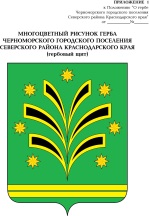 АДМИНИСТРАЦИЯ	ЧЕРНОМОРСКОГО ГОРОДСКОГО ПОСЕЛЕНИЯСЕВЕРСКОГО РАЙОНАПОСТАНОВЛЕНИЕот 25.08.2017                                                                                             № 391пгт ЧерноморскийО внесении изменений в постановление администрации Черноморского городского поселения Северского района от 1 декабря 2014 года № 288 «Об утверждении муниципальной программы «Комплексное и устойчивое развитие в сфере дорожного хозяйства в Черноморском городском поселении на 2015-2017 годы»  В соответствии со ст. 179 Бюджетного кодекса Российской Федерации, постановлением администрации Черноморского городского поселения Северского района от 18 августа 2014 года №172 «Об утверждении Порядка принятия решения о разработке, формировании, реализации муниципальных программ Черноморского городского поселения Северского района»,                 п о с т а н о в л я ю:              1. Внести в постановление администрации Черноморского городского поселения Северского района от 1 декабря 2014 года № 288 «Об утверждении муниципальной программы «Комплексное и устойчивое развитие в сфере дорожного хозяйства в Черноморском городском поселении на 2015-2017 годы» следующие изменения:	1.1. Приложение к постановлению администрации Черноморского городского поселения Северского района от 1 декабря 2014 года № 288 «Об утверждении муниципальной программы «Комплексное и устойчивое развитие в сфере дорожного хозяйства в Черноморском городском поселении на 2015-2017 годы»  изложить в новой редакции, согласно приложению  к настоящему постановлению.		 2. Общему отделу (Янушенко) разместить настоящее постановление на официальном сайте Черноморского городского поселения Северского района.  3. Постановление администрации Черноморского городского поселения Северского района от 9 ноября 2016 года № 407 «О внесении изменений в постановление администрации Черноморского городского поселения Северского района от 1 декабря 2014 года № 288 «Об утверждении 2муниципальной программы «Комплексное и устойчивое развитие в сфере дорожного хозяйства в Черноморском городском поселении на 2015-2017 годы»» считать утратившим силу.          4. Контроль за выполнением настоящего постановления оставляю за собой.	5. Постановление вступает в силу со дня его обнародования.Глава Черноморского городского поселенияСеверского района 								               С.А.ТаровикПРОГРАММАЧерноморского городского поселения Северского района«Комплексное и устойчивое развитие в сфере дорожного хозяйства в Черноморском городском поселении на 2015 – 2017 годы»Характеристика текущего состояния и прогноз развития соответствующей сферы реализации муниципальной программыАвтомобильные дороги являются важнейшей составной частью транспортной системы Черноморского городского поселения. От уровня транспортно-эксплуатационного состояния и развития сети автомобильных дорог во многом зависит устойчивое экономическое развитие Черноморского городского поселения, улучшение условий предпринимательской деятельности и повышение уровня жизни населения. Развитие дорожного хозяйства  напрямую зависит от общего состояния экономики поселения и  в тоже время дорожное хозяйство как один из элементов инфраструктуры экономики оказывает влияние на его развитие.  Общая протяженность автомобильных дорог общего пользования  местного значения Черноморского городского поселения  составляет 61,2 км, в том числе с твердым покрытием 61,2 км, дороги с асфальтовым покрытием составляют 20,66 км.Автомобильные дороги подвержены влиянию окружающей среды, хозяйственной деятельности человека и постоянному воздействию транспортных средств, в результате меняется их технико – эксплуатационное состояние. Для их соответствия нормативным требованиям необходимо выполнение различных видов дорожных работ.Необходимость разработки муниципальной программы  обусловлена тем, что неудовлетворительное состояние улично-дорожной сети на территории Черноморского городского поселения при постоянном темпе роста парка автотранспортных средств, приводит к сдерживанию социально-экономического развития, усугубляет проблемы в социальной сфере: несвоевременное оказание срочной и профилактической медицинской помощи, дополнительные потери времени и ограничения на поездки.Капитальный ремонт автомобильной дороги – комплекс работ по замене и (или) восстановлению конструктивных элементов автомобильной дороги, дорожных сооружений и (или) их частей, выполнение которых осуществляется в пределах установленных допустимых значений и технических характеристик класса и категории автомобильной дороги и при выполнении которых затрагиваются конструктивные и иные характеристики надёжности и безопасности автомобильной дороги, не изменяются границы полосы отвода автомобильной дороги.Состояние сети дорог определяется своевременностью, полнотой и качеством выполнения работ по капитальному ремонту и зависит напрямую от объёмов финансирования и стратегии распределения финансовых ресурсов в условиях их ограниченных объёмов.Недофинансирование дорожной отрасли в условиях постоянного роста интенсивности движения, изменения состава движения в сторону увеличения грузоподъёмности транспортных средств, приводит к несоблюдению межремонтных сроков, накоплению количества не отремонтированных участков.Учитывая вышеизложенное, в условиях ограниченных финансовых средств, стоит задача их оптимального использования с целью максимально возможного снижения количества проблемных участков.Применение программно – целевого метода в развитии автомобильных дорог, позволит системно направлять средства на решение неотложных проблем дорожной отрасли в условиях ограниченных финансовых ресурсов и координировать усилия бюджетов всех уровней.Цели, задачи и целевые показатели, сроки и этапы реализации муниципальной программыОсновной целью Программы является формирование сети автомобильных дорог местного значения, соответствующей техническим регламентам и потребностям населения Черноморского городского поселения, формирование комфортных условий проживания граждан.Задачи Программы:- строительство, реконструкция и капитальный ремонт автомобильных дорог местного значения Черноморского городского поселения;- строительство тротуаров;- предупреждение опасного поведения участников дорожного движения;- совершенствование организации движения транспорта и пешеходов в населенных пунктах;- снижение дорожно-транспортных происшествий во время гололеда;Программа рассчитана на 2015-2017 годы.Целевые показатели ПодпрограммыПеречень основных мероприятий муниципальной ПрограммыОбоснование ресурсного обеспечения муниципальной подпрограммыОбщий объем финансирования составляет 18 923,8 тыс.руб., в том числе средства местного бюджета – 12 582,8 тыс.руб., средства краевого бюджета – 6 341,0 тыс.рублей.Расчет стоимости приобретения материалов рассчитывается исходя из мониторинга рынка цен на соответствующие материалы.Расчет стоимости работ рекомендуется осуществлять сметным способом.Средства местного бюджета, направляемые на финансирование мероприятий муниципальной программы, подлежат ежегодному уточнению при принятии решения Совета Черноморского городского поселения о местном бюджете на соответствующий финансовый год.5. Методика оценки эффективности реализации ПрограммыМетодика оценки эффективности реализации муниципальной программы определяет алгоритм оценки результативности и эффективности подпрограмм, входящих в состав муниципальной программы, а также мероприятий муниципальной программы в процессе и по итогам ее реализации.В случае продолжения реализации в составе муниципальной программы мероприятий, начатых в рамках реализации муниципальный программы, оценка эффективности реализации муниципальной программы осуществляется с учётом количественных и качественных целевых показателей на момент включения данного мероприятия (мероприятий) в муниципальную программу.Эффективность реализации муниципальной программы определяется как оценка эффективности реализации каждой подпрограммы, входящей в ее состав, а также каждого мероприятия муниципальной программы. Под результативностью понимается степень достижения запланированного уровня нефинансовых результатов реализации муниципальной программы.Результативность определяется отношением фактического результата к запланированному результату на основе проведения анализа реализации Муниципальной программы.Для оценки результативности муниципальной программы  должны быть использованы плановые и фактические значения соответствующих целевых показателей.Индекс результативности муниципальной программы определяется по формулам:Iр = ∑ (Mп * S), гдеIр – индекс результативности муниципальный программы;S – соотношение достигнутых и плановых результатов целевых значений показателей. Соотношение рассчитывается по формуле:S = Rф / Rп–в случае использования показателей, направленных на увеличение целевых значений;S = Rп / Rф–в случае использования показателей, направленных на снижение целевых значений;Rф – достигнутый результат целевого значения показателя;Rп– плановый результат целевого значения показателя;Mп – весовое значение показателя (вес показателя), характеризующего муниципальную программу. Вес показателя рассчитывается по формуле:Mп = 1 / N, гдеN – общее число показателей, характеризующих выполнение муниципальной программы.Под эффективностью понимается отношение затрат на достижение (фактических) нефинансовых результатов реализации муниципальной программы к планируемым затратам муниципальной программы.Эффективность муниципальной программы определяется по индексу эффективности.Индекс эффективности муниципальной программы определяется по формуле:Iэ = (Vф * Iр ) / Vп, гдеIэ – индекс эффективности муниципальной программы;Vф – объем фактического совокупного финансирования муниципальной программы;Iр – индекс результативности муниципальной программы;Vп – объем запланированного совокупного финансирования муниципальной программы;По итогам проведения анализа индекса эффективности дается качественная оценка эффективности реализации муниципальной программы:наименование индикатора – индекс эффективности муниципальной программы (Iэ);диапазоны значений, характеризующие эффективность муниципальной программы, перечислены ниже.Значение показателя: 0,9 ≤ Iэ  ≤ 1,1.Качественная оценка муниципальной программы: высокий уровень эффективности.Значение показателя:0,8 ≤ Iэ < 0,9.Качественная оценка муниципальной программы: запланированный уровень эффективности.Значение показателя:Iэ < 0,8.Качественная оценка муниципальной программы: низкий уровень эффективности.6. Механизм реализации программы, включая организациюуправления программой и контроль за ходом ее реализации Текущее управление муниципальной программой осуществляет координатор муниципальной программы – заместитель главы администрации Черноморского городского поселения, который:обеспечивает разработку муниципальной программы, её согласование ссоисполнителями, участниками муниципальной программы;формирует структуру муниципальной программы и перечень соисполнителей, участников муниципальной программы;	организует реализацию муниципальной программы, координацию деятельности соисполнителей, участников муниципальной программы;принимает решение о внесении в установленном порядке изменений в муниципальную программу;несет ответственность за достижение целевых показателей муниципальной программы;осуществляет подготовку предложений по объемам и источникам финансирования реализации муниципальной программы на основании предложений соисполнителей, участников муниципальной программы;разрабатывает формы отчетности для соисполнителей и участников муниципальной программы, необходимые для проведения мониторинга реализации муниципальной программы, устанавливает сроки их предоставления;осуществляет мониторинг и анализ отчетности, представляемой соисполнителями и участниками муниципальной программы;ежегодно проводит оценку эффективности реализации  муниципальнойпрограммы;готовит ежегодный доклад о ходе реализации муниципальной программы и оценке эффективности её реализации (далее – доклад о ходе реализации муниципальной программы);организует информационную и разъяснительную работу, направленную на освещение целей и задач муниципальной программы в печатных средствах массовой информации, на официальном сайте в информационно-телекоммуникационной сети Интернет;размещает информацию о ходе реализации и достигнутых результатах муниципальной программы на официальном сайте в информационно-телекоммуникационной сети Интернет;осуществляет иные полномочия, установленные муниципальной программой.Текущее управление подпрограммой осуществляет соисполнитель – отдел по вопросам благоустройства и ЖКХ администрации,который:обеспечивает разработку и реализацию подпрограммы;организует работу по достижению целевых показателей подпрограммы;представляет координатору программы отчетность о реализации подпрограммы, а также информацию, необходимую для проведения оценки эффективности реализации муниципальной программы, мониторинга её реализации и подготовки доклада о ходе реализации муниципальной программы;осуществляет иные полномочия, установленные муниципальной программой.Соисполнители и участники муниципальной программы в пределах своей компетенции ежегодно в сроки, установленные координатором программы, предоставляют ему в рамках компетенции информацию необходимую для формирования доклада о ходе реализации муниципальной программы.Доклад о ходе реализации муниципальной программы должен содержать:сведения о фактических объемах финансирования муниципальной про-граммы в целом и по каждому мероприятию подпрограмм, ведомственных целевых программ, включенных в муниципальную программу (подпрограмму), и основных мероприятий в разрезе источников финансирования и главных распорядителей (распорядителей) средств краевого бюджета;сведения о фактическом выполнении мероприятий подпрограмм, ведомственных целевых программ, включенных в муниципальную программу (подпрограмму), и основных мероприятий с указанием причин их невыполнения или неполного выполнения;сведения о соответствии фактически достигнутых целевых показателейреализации муниципальной программы и входящих в её состав подпрограмм,ведомственных целевых программ и основных мероприятий плановым показателям, установленным муниципальной программой;оценку эффективности реализации муниципальной программы.К докладу о ходе реализации муниципальной  программы  прилагаютсяотчеты об исполнении целевых показателей муниципальной программы и входящих в её состав подпрограмм, ведомственных целевых программ и основных мероприятий, сводных показателей муниципальных заданий на оказание муниципальных услуг (выполнение работ) муниципальными учреждениями в сфере реализации муниципальной программы (при наличии).В случае расхождений между плановыми и  фактическими  значениямиобъемов финансирования и целевых показателей координатором программы проводится анализ факторов, и указываются в докладе о ходе реализации муниципальной программы причины, повлиявшие на такие расхождения.По муниципальной программе, срок реализации которой  завершился  вотчетном году, координатор программы представляет в срок до 15 февраля доклад о результатах её выполнения, включая оценку эффективности реализации муниципальной программы за истекший год и весь период реализации муниципальной программы.Начальник отдела по вопросам благоустройства, жилищно-коммунальному хозяйству                                                             А.А. ПодорожнаяПРИЛОЖЕНИЕ№ 1к муниципальной программе «Комплексное и устойчивое развитиев сфере дорожного хозяйства вЧерноморского городском поселении 							на 2015-2017 годы»ПОДПРОГРАММАЧерноморского городского поселения «Дорожная деятельность в отношении автомобильных дорог общего пользования местного значения Черноморского городского поселения»Характеристика текущего состояния и прогноз развития соответствующей сферы реализации муниципальной программыАвтомобильные дороги являются важнейшей составной частью транспортной системы Черноморского городского поселения. От уровня транспортно-эксплуатационного состояния и развития сети автомобильных дорог во многом зависит устойчивое экономическое развитие Черноморского городского поселения, улучшение условий предпринимательской деятельности и повышение уровня жизни населения. Развитие дорожного хозяйства  напрямую зависит от общего состояния экономики поселения и  в тоже время дорожное хозяйство как один из элементов инфраструктуры экономики оказывает влияние на его развитие.  Общая протяженность автомобильных дорог общего пользования  местного значения Черноморского городского поселения,  составляет 61,2 км, в том числе с твердым покрытием 61,2 км, дороги с асфальтовым покрытием составляют 20,66 км.За последние годы удалось не допустить ухудшения состояния дорог с асфальтобетонным покрытием,  в связи с проведением работ по ямочному ремонту и участием в краевых программах по ремонту улично – дорожной сети, строительством новых тротуаров.Цели, задачи и целевые показатели, сроки и этапы реализации муниципальной программыОсновной целью Подпрограммы является формирование сети автомобильных дорог местного значения, соответствующей техническим регламентам и потребностям населения Черноморского городского поселения,формирование комфортных условий проживания граждан.Задачи Подпрограммы:- строительство, реконструкция и капитальный ремонт автомобильных дорог местного значения Черноморского городского поселения- ремонт автомобильных дорог местного значения Черноморского городского поселения- строительство тротуаров- нанесение дорожной разметки и установка дорожных знаковДанная подпрограмма рассчитана на 2015-2017 годы.Целевые показатели ПодпрограммыПеречень основных мероприятий муниципальной подпрограммыОбоснование ресурсного обеспечения муниципальной подпрограммыОбщий объем финансирования составляет 15 789,9 тыс.руб., в том числе средства местного бюджета –6 341,0 тыс.руб.Расчет стоимости приобретения материалов рассчитывается исходя из мониторинга рынка цен на соответствующие материалы.Расчет стоимости работ рекомендуется осуществлять сметным способом.Средства местного бюджета, направляемые на финансирование мероприятий муниципальной подпрограммы, подлежат ежегодному уточнению при принятии решения Совета Черноморского городского поселения о местном бюджете на соответствующий финансовый год.5. Методика оценки эффективности реализации ПодпрограммыМетодика оценки эффективности реализации муниципальной программы определяет алгоритм оценки результативности и эффективности подпрограмм, входящих в состав муниципальной программы, а также мероприятий муниципальной программы в процессе и по итогам ее реализации.В случае продолжения реализации в составе муниципальной программы мероприятий, начатых в рамках реализации муниципальный программы, оценка эффективности реализации муниципальной программы осуществляется с учётом количественных и качественных целевых показателей на момент включения данного мероприятия (мероприятий) в муниципальную программу.Эффективность реализации муниципальной программы определяется как оценка эффективности реализации каждой подпрограммы, входящей в ее состав, а также каждого мероприятия муниципальной программы. Под результативностью понимается степень достижения запланированного уровня нефинансовых результатов реализации муниципальной программы.Результативность определяется отношением фактического результата к запланированному результату на основе проведения анализа реализации Муниципальной программы.Для оценки результативности муниципальной программы  должны быть использованы плановые и фактические значения соответствующих целевых показателей.Индекс результативности муниципальной программы определяется по формулам:Iр = ∑ (Mп * S), гдеIр – индекс результативности муниципальный программы;S – соотношение достигнутых и плановых результатов целевых значений показателей. Соотношение рассчитывается по формуле:S = Rф / Rп–в случае использования показателей, направленных на увеличение целевых значений;S = Rп / Rф–в случае использования показателей, направленных на снижение целевых значений;Rф – достигнутый результат целевого значения показателя;Rп– плановый результат целевого значения показателя;Mп – весовое значение показателя (вес показателя), характеризующего муниципальную программу. Вес показателя рассчитывается по формуле:Mп = 1 / N, гдеN – общее число показателей, характеризующих выполнение муниципальной программы.Под эффективностью понимается отношение затрат на достижение (фактических) нефинансовых результатов реализации муниципальной программы к планируемым затратам муниципальной программы.Эффективность муниципальной программы определяется по индексу эффективности.Индекс эффективности муниципальной программы определяется по формуле:Iэ = (Vф * Iр ) / Vп, гдеIэ – индекс эффективности муниципальной программы;Vф – объем фактического совокупного финансирования муниципальной программы;Iр – индекс результативности муниципальной программы;Vп – объем запланированного совокупного финансирования муниципальной программы;По итогам проведения анализа индекса эффективности дается качественная оценка эффективности реализации муниципальной программы:наименование индикатора – индекс эффективности муниципальной программы (Iэ);диапазоны значений, характеризующие эффективность муниципальной программы, перечислены ниже.Значение показателя: 0,9 ≤ Iэ  ≤ 1,1.Качественная оценка муниципальной программы: высокий уровень эффективности.Значение показателя:0,8 ≤ Iэ < 0,9.Качественная оценка муниципальной программы: запланированный уровень эффективности.Значение показателя:Iэ < 0,8.Качественная оценка муниципальной программы: низкий уровень эффективности.6. Механизм реализации Подпрограммы, включая организациюуправления Подпрограммой и контроль за ходом ее реализации Общее управление муниципальной подпрограммой осуществляет координатор муниципальной программы – заместитель главы администрации Черноморского городского поселения.Координатор муниципальной подпрограммы:обеспечивает разработку муниципальной подпрограммы, ее согласование с координаторами;формирует структуру муниципальной подпрограммы и перечень координаторов подпрограмм;организует реализацию муниципальной подпрограммы, координацию деятельности координаторов подпрограмм;принимает решение о внесении в установленном порядке изменений в муниципальную подпрограмму и несет ответственность за достижение целевых показателей муниципальной подпрограммы;осуществляет мониторинг и анализ отчетов координаторов подпрограмм;проводит оценку эффективности муниципальных подпрограмм;организует информационную и разъяснительную работу, направленную на освещение целей и задач муниципальной подпрограммы;размещает информацию о ходе реализации и достигнутых результатах муниципальной программы на официальном сайте в сети «Интернет»;Текущее управление подпрограммой осуществляет ответственный исполнитель - отдел по вопросам благоустройства и ЖКХ администрации.Ответственный исполнитель подпрограммы муниципальной программы:обеспечивает разработку и реализацию подпрограммы;организует работу по достижению целевых показателей подпрограммы;представляет координатору муниципальной программы отчеты о реализации подпрограммы, а также информацию, необходимую для проведения оценки эффективности муниципальной программы, мониторинга ее реализации и подготовки годового отчета об итогах реализации муниципальной программы;осуществляет иные полномочия, установленные муниципальной программой (подпрограммой).Начальник отдела по вопросам благоустройства, жилищно-коммунальному хозяйству                                                          А.А. ПодорожнаяПРИЛОЖЕНИЕ № 2к муниципальной программе «Комплексное и устойчивое развитиев сфере дорожного хозяйства вЧерноморского городском поселении                                                                                    на 2015-2017 годы»ПОДПРОГРАММАЧерноморского городского поселения «Обеспечение безопасности дорожного движения»Характеристика текущего состояния и прогноз развития соответствующей сферы реализации муниципальной программыКраснодарский край по уровню автомобилизации занимает ведущее место среди регионов Южного федерального округа и входит в тройку самых насыщенных транспортными средствами субъектов Российской Федерации. Оживление экономики поселения, близость автодороги А-146 Краснодар-Новороссийск, усиливают проблему безопасности дорожного движения на территории поселения. При этом постоянную опасность создают так называемые конфликтные точки и очаги аварийности, расположенные на перекрестках, в зонах пешеходных переходов, на крутых поворотах и других местах, имеющих недостатки в техническом содержании и дорожном обустройстве.Наиболее распространенными причинами совершения ДТП являются пренебрежительное отношение водителей к нормам и правилам, действующим в сфере дорожного движения, отсутствие должных навыков вождения, неумение адекватно реагировать на сложившуюся дорожную обстановку.Проблема аварийности, приобретает особую остроту на дорогах поселения из-за постоянно возрастающей мобильности населения и особой обстановки на дорогах, связанной как с возрастающими потоками грузового транспорта, так и возрастающим количеством индивидуального транспорта, что обусловлено развитием экономики и увеличением доходов населения. Цели, задачи и целевые показатели, сроки и этапы реализации муниципальной программыСтратегической целью Подпрограммы является развитие современной и эффективной транспортной инфраструктуры в населенных пунктах Черноморского городского поселения.Задачи Подпрограммы:- предупреждение опасного поведения участников дорожного движения- совершенствование организации движения транспорта и пешеходов в населенных пунктах- снижение дорожно-транспортных происшествий во время гололедаДанная подпрограмма рассчитана на 2015-2017 годы.Целевые показатели ПодпрограммыПеречень основных мероприятий муниципальной подпрограммыОбоснование ресурсного обеспечения муниципальной подпрограммыОбщий объем финансирования составляет 3 133,9 тыс. руб., в том числе средства местного бюджета –3 133,9 тыс.руб.Расчет стоимости приобретения материалов рассчитывается исходя из мониторинга рынка цен на соответствующие материалы.Расчет стоимости работ рекомендуется осуществлять сметным способом.Средства местного бюджета, направляемые на финансирование мероприятий муниципальной подпрограммы, подлежат ежегодному уточнению при принятии решения Совета Черноморского городского поселения о местном бюджете на соответствующий финансовый год.5. Методика оценки эффективности реализации ПодпрограммыМетодика оценки эффективности реализации муниципальной программы определяет алгоритм оценки результативности и эффективности подпрограмм, входящих в состав муниципальной программы, а также мероприятий муниципальной программы в процессе и по итогам ее реализации.В случае продолжения реализации в составе муниципальной программы мероприятий, начатых в рамках реализации муниципальный программы, оценка эффективности реализации муниципальной программы осуществляется с учётом количественных и качественных целевых показателей на момент включения данного мероприятия (мероприятий) в муниципальную программу.Эффективность реализации муниципальной программы определяется как оценка эффективности реализации каждой подпрограммы, входящей в ее состав, а также каждого мероприятия муниципальной программы. Под результативностью понимается степень достижения запланированного уровня нефинансовых результатов реализации муниципальной программы.Результативность определяется отношением фактического результата к запланированному результату на основе проведения анализа реализации Муниципальной программы.Для оценки результативности муниципальной программы  должны быть использованы плановые и фактические значения соответствующих целевых показателей.Индекс результативности муниципальной программы определяется по формулам:Iр = ∑ (Mп * S), гдеIр – индекс результативности муниципальный программы;S – соотношение достигнутых и плановых результатов целевых значений показателей. Соотношение рассчитывается по формуле:S = Rф / Rп–в случае использования показателей, направленных на увеличение целевых значений;S = Rп / Rф–в случае использования показателей, направленных на снижение целевых значений;Rф – достигнутый результат целевого значения показателя;Rп– плановый результат целевого значения показателя;Mп – весовое значение показателя (вес показателя), характеризующего муниципальную программу. Вес показателя рассчитывается по формуле:Mп = 1 / N, гдеN – общее число показателей, характеризующих выполнение муниципальной программы.Под эффективностью понимается отношение затрат на достижение (фактических) нефинансовых результатов реализации муниципальной программы к планируемым затратам муниципальной программы.Эффективность муниципальной программы определяется по индексу эффективности.Индекс эффективности муниципальной программы определяется по формуле:Iэ = (Vф * Iр ) / Vп, гдеIэ – индекс эффективности муниципальной программы;Vф – объем фактического совокупного финансирования муниципальной программы;Iр – индекс результативности муниципальной программы;Vп – объем запланированного совокупного финансирования муниципальной программы;По итогам проведения анализа индекса эффективности дается качественная оценка эффективности реализации муниципальной программы:наименование индикатора – индекс эффективности муниципальной программы (Iэ);диапазоны значений, характеризующие эффективность муниципальной программы, перечислены ниже.Значение показателя: 0,9 ≤ Iэ  ≤ 1,1.Качественная оценка муниципальной программы: высокий уровень эффективности.Значение показателя:0,8 ≤ Iэ < 0,9.Качественная оценка муниципальной программы: запланированный уровень эффективности.Значение показателя:Iэ < 0,8.Качественная оценка муниципальной программы: низкий уровень эффективности.6. Механизм реализации Подпрограммы, включая организациюуправления Подпрограммой и контроль за ходом ее реализации Общее управление муниципальной подпрограммой осуществляет координатор муниципальной программы – заместитель главы администрации Черноморского городского поселения.Координатор муниципальной подпрограммы:обеспечивает разработку муниципальной подпрограммы, ее согласование с координаторами;формирует структуру муниципальной подпрограммы и перечень координаторов подпрограмм;организует реализацию муниципальной подпрограммы, координацию деятельности координаторов подпрограмм;принимает решение о внесении в установленном порядке изменений в муниципальную подпрограмму и несет ответственность за достижение целевых показателей муниципальной подпрограммы;осуществляет мониторинг и анализ отчетов координаторов подпрограмм;проводит оценку эффективности муниципальных подпрограмм;организует информационную и разъяснительную работу, направленную на освещение целей и задач муниципальной подпрограммы;размещает информацию о ходе реализации и достигнутых результатах муниципальной программы на официальном сайте в сети «Интернет»;Текущее управление подпрограммой осуществляет ответственный исполнитель - отдел по вопросам благоустройства и ЖКХ администрации.Ответственный исполнитель муниципальной подпрограммы:обеспечивает разработку и реализацию подпрограммы;организует работу по достижению целевых показателей подпрограммы;представляет координатору муниципальной программы отчеты о реализации подпрограммы, а также информацию, необходимую для проведения оценки эффективности муниципальной программы, мониторинга ее реализации и подготовки годового отчета об итогах реализации муниципальной программы;осуществляет иные полномочия, установленные муниципальной программой (подпрограммой).Начальник отдела по вопросам благоустройства, жилищно-коммунальному хозяйству                                                         А.А. ПодорожнаяПРИЛОЖЕНИЕУТВЕРЖДЕНАпостановлением администрацииЧерноморского городского поселения Северского районаот 25.08.2017 года № 391Паспорт программыЧерноморского городского поселения «Комплексное и устойчивое развитие в сфере дорожного хозяйства в Черноморском городском поселении на 2015 – 2017 годы»Паспорт программыЧерноморского городского поселения «Комплексное и устойчивое развитие в сфере дорожного хозяйства в Черноморском городском поселении на 2015 – 2017 годы»Паспорт программыЧерноморского городского поселения «Комплексное и устойчивое развитие в сфере дорожного хозяйства в Черноморском городском поселении на 2015 – 2017 годы»Наименование муниципальной программыКомплексное и устойчивое развитие в сфере дорожного хозяйства в Черноморском городском поселении на 2015 – 2017 годыКоординатор муниципальной программыЗаместитель главы администрацииЧерноморского городского поселения Координаторы подпрограмм муниципальной программыОтдел по вопросам благоустройства и ЖКХ администрации Черноморского городского поселения Цели муниципальной программыформирование сети автомобильных дорог местного значения, соответствующей техническим регламентам и потребностям населения Черноморского городского поселения,  уменьшение количества дорожно-транспортных происшествийЗадачи муниципальной программы- строительство, реконструкция и капитальный ремонт автомобильных дорог местного значения Черноморского городского поселения;- строительство  и ремонт тротуаров;- совершенствование организации движения транспорта и пешеходов в населенных пунктах;- снижение дорожно-транспортныхпроисшествий во время гололедаПеречень целевых показателей муниципальной программы - длина построенных, реконструированных и капитально  отремонтированных автомобильных дорог местного значения Черноморского городского поселения;- длина отремонтированных автомобильных дорог местного значения Черноморского городского поселения (в зависимости от материала покрытия)- длина построенных и отремонтированных тротуаров;- количество установленных дорожных знаков;- длина нанесенной дорожной разметки  Этапы и сроки реализации муниципальной программы2015-2017 годыОбщий объем финансирования мероприятий муниципальной программы из средств местного  бюджета составляет 18 923,8 тыс. руб., в том числе по годам:Объемы бюджетных ассигнований муниципальной программы2015 год – 4 436,4 тыс.руб.;2016 год – 10 449,3 тыс.руб.;2017 год – 4 038,1 тыс.руб.Контроль за выполнением муниципальной программыАдминистрация Черноморского городского поселения Северского района№ппНаименование целевого показателяЕдиница измере-нияСтатусЗначение показателейЗначение показателейЗначение показателей№ппНаименование целевого показателяЕдиница измере-нияСтатус2015 год2016 год2017 год12345671.длина построенных, реконструированных и капитально  отремонтированных автомобильных дорог местного значения Черноморского городского поселениякм30,30,30,42.длина отремонтированных автомобильных дорог местного значения Черноморского городского поселения (асфальт) км30,50,60,53.длина отремонтированных автомобильных дорог местного значения Черноморского городского поселения (гравий)км31,51,51,54.длина построенных тротуаровм.37008008005.количество установленных дорожных знаковшт.31515156.длина нанесенной дорожной разметкикм.линии33,03,03,07.приобретение солитонн35,02,02,08.приобретение пескакуб.м320,020,020,0№ п/пНаименование мероприятияСтатусИсточник финансированияОбъем финансирования, всего (тыс.руб)В том числе:В том числе:В том числе:Непосредственный результат реализации мероприятийПолучатель бюджетных средств№ п/пНаименование мероприятияСтатусИсточник финансированияОбъем финансирования, всего (тыс.руб)2015 год2016 год2017 годНепосредственный результат реализации мероприятийПолучатель бюджетных средств1Цель: формирование сети автомобильных дорог местного значения, соответствующей техническим регламентам и потребностям населения Черноморского городского поселения Цель: формирование сети автомобильных дорог местного значения, соответствующей техническим регламентам и потребностям населения Черноморского городского поселения Цель: формирование сети автомобильных дорог местного значения, соответствующей техническим регламентам и потребностям населения Черноморского городского поселения Цель: формирование сети автомобильных дорог местного значения, соответствующей техническим регламентам и потребностям населения Черноморского городского поселения Цель: формирование сети автомобильных дорог местного значения, соответствующей техническим регламентам и потребностям населения Черноморского городского поселения Цель: формирование сети автомобильных дорог местного значения, соответствующей техническим регламентам и потребностям населения Черноморского городского поселения Цель: формирование сети автомобильных дорог местного значения, соответствующей техническим регламентам и потребностям населения Черноморского городского поселения Цель: формирование сети автомобильных дорог местного значения, соответствующей техническим регламентам и потребностям населения Черноморского городского поселения Цель: формирование сети автомобильных дорог местного значения, соответствующей техническим регламентам и потребностям населения Черноморского городского поселения 1.1Задачи: строительство, реконструкция и капитальный ремонт автомобильных дорог местного значения Черноморского городского поселения, ремонт автомобильных дорог местного значения Черноморского городского поселения, строительство тротуаровЗадачи: строительство, реконструкция и капитальный ремонт автомобильных дорог местного значения Черноморского городского поселения, ремонт автомобильных дорог местного значения Черноморского городского поселения, строительство тротуаровЗадачи: строительство, реконструкция и капитальный ремонт автомобильных дорог местного значения Черноморского городского поселения, ремонт автомобильных дорог местного значения Черноморского городского поселения, строительство тротуаровЗадачи: строительство, реконструкция и капитальный ремонт автомобильных дорог местного значения Черноморского городского поселения, ремонт автомобильных дорог местного значения Черноморского городского поселения, строительство тротуаровЗадачи: строительство, реконструкция и капитальный ремонт автомобильных дорог местного значения Черноморского городского поселения, ремонт автомобильных дорог местного значения Черноморского городского поселения, строительство тротуаровЗадачи: строительство, реконструкция и капитальный ремонт автомобильных дорог местного значения Черноморского городского поселения, ремонт автомобильных дорог местного значения Черноморского городского поселения, строительство тротуаровЗадачи: строительство, реконструкция и капитальный ремонт автомобильных дорог местного значения Черноморского городского поселения, ремонт автомобильных дорог местного значения Черноморского городского поселения, строительство тротуаровЗадачи: строительство, реконструкция и капитальный ремонт автомобильных дорог местного значения Черноморского городского поселения, ремонт автомобильных дорог местного значения Черноморского городского поселения, строительство тротуаровЗадачи: строительство, реконструкция и капитальный ремонт автомобильных дорог местного значения Черноморского городского поселения, ремонт автомобильных дорог местного значения Черноморского городского поселения, строительство тротуаров1.1.1Дорожная деятельность в отношении автомобильных дорог общего пользования местного значения Черноморского городского поселения 3Местный бюджетКраевой бюджет9 448,96 341,03 519,22 726,66 341,03 203,12300 метров тротуаров; 1600 метров отремонтированных дорог с асфальтовым покрытием; проведение ямочного ремонта дорог с асфальтовым покрытием;1000 м построенных дорог;4500 м отремонтированных дорог с гравийным покрытием;Отдел по вопросам благоустройства и ЖКХ2Цель:  уменьшение количества дорожно-транспортных происшествийЦель:  уменьшение количества дорожно-транспортных происшествийЦель:  уменьшение количества дорожно-транспортных происшествийЦель:  уменьшение количества дорожно-транспортных происшествийЦель:  уменьшение количества дорожно-транспортных происшествийЦель:  уменьшение количества дорожно-транспортных происшествийЦель:  уменьшение количества дорожно-транспортных происшествийЦель:  уменьшение количества дорожно-транспортных происшествийЦель:  уменьшение количества дорожно-транспортных происшествий2.1.Задачи: предупреждение опасного поведения участников дорожного движения, совершенствование организации движения транспорта и пешеходов в населенных пунктах, снижение дорожно-транспортных происшествий во время гололедаЗадачи: предупреждение опасного поведения участников дорожного движения, совершенствование организации движения транспорта и пешеходов в населенных пунктах, снижение дорожно-транспортных происшествий во время гололедаЗадачи: предупреждение опасного поведения участников дорожного движения, совершенствование организации движения транспорта и пешеходов в населенных пунктах, снижение дорожно-транспортных происшествий во время гололедаЗадачи: предупреждение опасного поведения участников дорожного движения, совершенствование организации движения транспорта и пешеходов в населенных пунктах, снижение дорожно-транспортных происшествий во время гололедаЗадачи: предупреждение опасного поведения участников дорожного движения, совершенствование организации движения транспорта и пешеходов в населенных пунктах, снижение дорожно-транспортных происшествий во время гололедаЗадачи: предупреждение опасного поведения участников дорожного движения, совершенствование организации движения транспорта и пешеходов в населенных пунктах, снижение дорожно-транспортных происшествий во время гололедаЗадачи: предупреждение опасного поведения участников дорожного движения, совершенствование организации движения транспорта и пешеходов в населенных пунктах, снижение дорожно-транспортных происшествий во время гололедаЗадачи: предупреждение опасного поведения участников дорожного движения, совершенствование организации движения транспорта и пешеходов в населенных пунктах, снижение дорожно-транспортных происшествий во время гололедаЗадачи: предупреждение опасного поведения участников дорожного движения, совершенствование организации движения транспорта и пешеходов в населенных пунктах, снижение дорожно-транспортных происшествий во время гололеда2.1.1.Обеспечение безопасности дорожного движения3 133,9917,21 381,7835,045 дорожных знаков, 9 км.линий разметки, 6 тонн солиОтдел по вопросам благоустройства и ЖКХИТОГО по Программе:ИТОГО по Программе:хх18 923,84 436,410449,34038,1ххПаспорт подпрограммыЧерноморского городского поселения Северского района«Дорожная деятельность в отношении автомобильных дорог общего пользования местного значения Черноморского городского поселения»Паспорт подпрограммыЧерноморского городского поселения Северского района«Дорожная деятельность в отношении автомобильных дорог общего пользования местного значения Черноморского городского поселения»Паспорт подпрограммыЧерноморского городского поселения Северского района«Дорожная деятельность в отношении автомобильных дорог общего пользования местного значения Черноморского городского поселения»Наименование муниципальной подпрограммыДорожная деятельность в отношении автомобильных дорог общего пользования местного значения Черноморского городского поселенияКоординатор муниципальной подпрограммыЗаместитель главы администрации Черноморского городского поселения Координаторы подпрограммы муниципальной программыОтдел по вопросам благоустройства и ЖКХ администрации Черноморского городского поселенияЦели муниципальной программыформирование сети автомобильных дорог местного значения, соответствующей техническим регламентам и потребностям населения Черноморского городского поселения Задачи муниципальной программы- строительство, реконструкция и капитальный ремонт автомобильных дорог местного значения Черноморского городского поселения - ремонт автомобильных дорог местного значения Черноморского городского поселения - строительство тротуаровПеречень целевых показателей муниципальной программы- длина построенных, реконструированных и капитально  отремонтированных автомобильных дорог местного значения Черноморского городского поселения - длина отремонтированных автомобильных дорог местного значения Черноморского городского поселения (в зависимости от материала покрытия)- длина построенных тротуаров- длина дорожной разметки и количество установленных дорожных знаковЭтапы и сроки реализации муниципальной программы2015-2017 годыОбъемы бюджетных ассигнований муниципальной программыВсего: 15 789,9 тыс.рублей, в том числе:2015 год – 3 519,2тыс.руб.;2016 год – 9 067,6тыс.руб.;2017 год – 3 203,1тыс.рублей.Контроль за выполнением муниципальной программыАдминистрация Черноморского городского поселения Северского района№ппНаименование целевого показателяЕдиница измеренияСтатусЗначение показателейЗначение показателейЗначение показателей№ппНаименование целевого показателяЕдиница измеренияСтатус2015 год2016 год2017 год12345671.длина построенных, реконструированных и капитально  отремонтированных автомобильных дорог местного значения Черноморского городского поселениякм30,30,40,32.длина отремонтированных автомобильных дорог местного значения Черноморского городского поселения (асфальт) км30,50,60,53.длина отремонтированных автомобильных дорог местного значения Черноморского городского поселения (гравий)км31,51,51,54.длина построенных тротуаровм37008008005.Длина нанесенной дорожной разметкикм310,76.Количество установленных дорожных знаковшт335№ п/пНаименование мероприятияСтатусИсточник финансированияОбъем финансирования, всего (тыс.руб)В том числе:В том числе:В том числе:Непосредственный результат реализации мероприятийПолучатель бюджетных средств№ п/пНаименование мероприятияСтатусИсточник финансированияОбъем финансирования, всего (тыс.руб)2015 год2016 год2017 годНепосредственный результат реализации мероприятийПолучатель бюджетных средствЦель: формирование сети автомобильных дорог местного значения, соответствующей техническим регламентам и потребностям населения Черноморского городского поселения Цель: формирование сети автомобильных дорог местного значения, соответствующей техническим регламентам и потребностям населения Черноморского городского поселения Цель: формирование сети автомобильных дорог местного значения, соответствующей техническим регламентам и потребностям населения Черноморского городского поселения Цель: формирование сети автомобильных дорог местного значения, соответствующей техническим регламентам и потребностям населения Черноморского городского поселения Цель: формирование сети автомобильных дорог местного значения, соответствующей техническим регламентам и потребностям населения Черноморского городского поселения Цель: формирование сети автомобильных дорог местного значения, соответствующей техническим регламентам и потребностям населения Черноморского городского поселения Цель: формирование сети автомобильных дорог местного значения, соответствующей техническим регламентам и потребностям населения Черноморского городского поселения Цель: формирование сети автомобильных дорог местного значения, соответствующей техническим регламентам и потребностям населения Черноморского городского поселения Цель: формирование сети автомобильных дорог местного значения, соответствующей техническим регламентам и потребностям населения Черноморского городского поселения Цель: формирование сети автомобильных дорог местного значения, соответствующей техническим регламентам и потребностям населения Черноморского городского поселения Задачи: строительство, реконструкция и капитальный ремонт автомобильных дорог местного значения Черноморского городского поселения, ремонт автомобильных дорог местного значения Черноморского городского поселения, строительство тротуаровЗадачи: строительство, реконструкция и капитальный ремонт автомобильных дорог местного значения Черноморского городского поселения, ремонт автомобильных дорог местного значения Черноморского городского поселения, строительство тротуаровЗадачи: строительство, реконструкция и капитальный ремонт автомобильных дорог местного значения Черноморского городского поселения, ремонт автомобильных дорог местного значения Черноморского городского поселения, строительство тротуаровЗадачи: строительство, реконструкция и капитальный ремонт автомобильных дорог местного значения Черноморского городского поселения, ремонт автомобильных дорог местного значения Черноморского городского поселения, строительство тротуаровЗадачи: строительство, реконструкция и капитальный ремонт автомобильных дорог местного значения Черноморского городского поселения, ремонт автомобильных дорог местного значения Черноморского городского поселения, строительство тротуаровЗадачи: строительство, реконструкция и капитальный ремонт автомобильных дорог местного значения Черноморского городского поселения, ремонт автомобильных дорог местного значения Черноморского городского поселения, строительство тротуаровЗадачи: строительство, реконструкция и капитальный ремонт автомобильных дорог местного значения Черноморского городского поселения, ремонт автомобильных дорог местного значения Черноморского городского поселения, строительство тротуаровЗадачи: строительство, реконструкция и капитальный ремонт автомобильных дорог местного значения Черноморского городского поселения, ремонт автомобильных дорог местного значения Черноморского городского поселения, строительство тротуаровЗадачи: строительство, реконструкция и капитальный ремонт автомобильных дорог местного значения Черноморского городского поселения, ремонт автомобильных дорог местного значения Черноморского городского поселения, строительство тротуаровЗадачи: строительство, реконструкция и капитальный ремонт автомобильных дорог местного значения Черноморского городского поселения, ремонт автомобильных дорог местного значения Черноморского городского поселения, строительство тротуаров1Строительство, реконструкция, капитальный ремонт автомобильных дорог общего пользования, инженерные изыскания, разработка ПСД3Местный бюджетКраевой бюджетМестный бюджет9 448,96 341,03 519,22 726,66 341,0-3 203,1-1000 м дорогОтдел по вопросам благоустройства и ЖКХ2Строительство тротуаров 3Местный бюджетКраевой бюджетМестный бюджет9 448,96 341,03 519,22 726,66 341,0-3 203,1-2 300 метров тротуаровОтдел по вопросам благоустройства и ЖКХ3Капитальный ремонт и ремонт дворовых территорий многоквартирных домов, проездов к дворовым территориям многоквартирных домов3Местный бюджетКраевой бюджетМестный бюджет9 448,96 341,03 519,22 726,66 341,0-3 203,1-1600 метров отремонтированных дорог с асфальтовым покрытием;4500 м   отремонтированных дорог с гравийным покрытием;Отдел по вопросам благоустройства и ЖКХ4Содержание, ремонт автомобильных дорог общего пользования населенных пунктов поселения 3Местный бюджетКраевой бюджетМестный бюджет9 448,96 341,03 519,22 726,66 341,0-3 203,1-1600 метров отремонтированных дорог с асфальтовым покрытием;4500 м   отремонтированных дорог с гравийным покрытием;Отдел по вопросам благоустройства и ЖКХ5Обустройство автомобильных дорог местного значения в целях повышения безопасности дорожного движения, нанесение дорожной разметки, установка дорожных знаков3Местный бюджетКраевой бюджетМестный бюджет9 448,96 341,03 519,22 726,66 341,0-3 203,1-1600 метров отремонтированных дорог с асфальтовым покрытием;4500 м   отремонтированных дорог с гравийным покрытием;Отдел по вопросам благоустройства и ЖКХИтого по подпрограмме:Итого по подпрограмме:Итого по подпрограмме:Итого по подпрограмме:15 789,93 519,2 9 067,63 203,1ПАСПОРТПодпрограммы Черноморского городского поселения «Обеспечение безопасности дорожного движения»ПАСПОРТПодпрограммы Черноморского городского поселения «Обеспечение безопасности дорожного движения»ПАСПОРТПодпрограммы Черноморского городского поселения «Обеспечение безопасности дорожного движения»Наименование муниципальной программыОбеспечение безопасности дорожного движения Координатормуниципальной подпрограммыЗаместитель главы администрации Черноморского городского поселенияКоординаторы подпрограмм муниципальной программыОтдел по вопросам благоустройства и ЖКХ администрации Черноморского городского поселения Цели муниципальной программыуменьшение количества дорожно-транспортных происшествийЗадачи муниципальной программы- предупреждение опасного поведения участников дорожного движения- совершенствование организации движения транспорта и пешеходов в населенных пунктах- снижение дорожно-транспортных происшествий во время гололедаПеречень целевых показателей муниципальной программы- объем закупленнойсоли- количество установленных дорожных знаков- длина нанесенной дорожной разметки  Этапы и сроки реализации муниципальной программы2015-2017 годыОбъемы бюджетных ассигнований муниципальной программыВсего – 3 133,9 тыс.рублей, в том числе:2015 год – 917,2 тыс.руб.;2016 год – 1 381,7 тыс. руб.;2017 год – 835,0 тыс. руб.;Контроль за выполнением муниципальной программыАдминистрация Черноморского городского поселения №ппНаименование целевого показателяЕдиница измеренияСтатусЗначение показателейЗначение показателейЗначение показателей№ппНаименование целевого показателяЕдиница измеренияСтатус2015 год2016 год2017 год12345671.количество установленных дорожных знаковшт.31515152.длина нанесенной дорожной разметкикм.линии33,03,03,03.объем закупленного пескакуб.м320,020,020,04.объем закупленной солитонн35,02,02,05.Количество отремонтированных и установленных остановокшт.32116.Устройство металлических пешеходных ограждений и элементов обустройства автомобильных дорогм3200150№ п/пНаименование мероприятияСтатусИсточник финансированияОбъем финансирования, всего(тыс.руб.)Объем финансирования, всего(тыс.руб.)В том числе:В том числе:В том числе:В том числе:Непосредственный результат мероприятийНепосредственный результат мероприятийНепосредственный результат мероприятийПолучатель бюджетных средств№ п/пНаименование мероприятияСтатусИсточник финансированияОбъем финансирования, всего(тыс.руб.)Объем финансирования, всего(тыс.руб.)2015 год2015 год2016 год2017 годНепосредственный результат мероприятийНепосредственный результат мероприятийНепосредственный результат мероприятийПолучатель бюджетных средствЦель:  уменьшение количества дорожно-транспортных происшествийЦель:  уменьшение количества дорожно-транспортных происшествийЦель:  уменьшение количества дорожно-транспортных происшествийЦель:  уменьшение количества дорожно-транспортных происшествийЦель:  уменьшение количества дорожно-транспортных происшествийЦель:  уменьшение количества дорожно-транспортных происшествийЦель:  уменьшение количества дорожно-транспортных происшествийЦель:  уменьшение количества дорожно-транспортных происшествийЦель:  уменьшение количества дорожно-транспортных происшествийЦель:  уменьшение количества дорожно-транспортных происшествийЦель:  уменьшение количества дорожно-транспортных происшествийЦель:  уменьшение количества дорожно-транспортных происшествийЦель:  уменьшение количества дорожно-транспортных происшествийЦель:  уменьшение количества дорожно-транспортных происшествийЗадачи: предупреждение опасного поведения участников дорожного движения, совершенствование организации движения транспорта и пешеходов в населенных пунктах, снижение дорожно-транспортных происшествий во время гололедаЗадачи: предупреждение опасного поведения участников дорожного движения, совершенствование организации движения транспорта и пешеходов в населенных пунктах, снижение дорожно-транспортных происшествий во время гололедаЗадачи: предупреждение опасного поведения участников дорожного движения, совершенствование организации движения транспорта и пешеходов в населенных пунктах, снижение дорожно-транспортных происшествий во время гололедаЗадачи: предупреждение опасного поведения участников дорожного движения, совершенствование организации движения транспорта и пешеходов в населенных пунктах, снижение дорожно-транспортных происшествий во время гололедаЗадачи: предупреждение опасного поведения участников дорожного движения, совершенствование организации движения транспорта и пешеходов в населенных пунктах, снижение дорожно-транспортных происшествий во время гололедаЗадачи: предупреждение опасного поведения участников дорожного движения, совершенствование организации движения транспорта и пешеходов в населенных пунктах, снижение дорожно-транспортных происшествий во время гололедаЗадачи: предупреждение опасного поведения участников дорожного движения, совершенствование организации движения транспорта и пешеходов в населенных пунктах, снижение дорожно-транспортных происшествий во время гололедаЗадачи: предупреждение опасного поведения участников дорожного движения, совершенствование организации движения транспорта и пешеходов в населенных пунктах, снижение дорожно-транспортных происшествий во время гололедаЗадачи: предупреждение опасного поведения участников дорожного движения, совершенствование организации движения транспорта и пешеходов в населенных пунктах, снижение дорожно-транспортных происшествий во время гололедаЗадачи: предупреждение опасного поведения участников дорожного движения, совершенствование организации движения транспорта и пешеходов в населенных пунктах, снижение дорожно-транспортных происшествий во время гололедаЗадачи: предупреждение опасного поведения участников дорожного движения, совершенствование организации движения транспорта и пешеходов в населенных пунктах, снижение дорожно-транспортных происшествий во время гололедаЗадачи: предупреждение опасного поведения участников дорожного движения, совершенствование организации движения транспорта и пешеходов в населенных пунктах, снижение дорожно-транспортных происшествий во время гололедаЗадачи: предупреждение опасного поведения участников дорожного движения, совершенствование организации движения транспорта и пешеходов в населенных пунктах, снижение дорожно-транспортных происшествий во время гололедаЗадачи: предупреждение опасного поведения участников дорожного движения, совершенствование организации движения транспорта и пешеходов в населенных пунктах, снижение дорожно-транспортных происшествий во время гололеда1Приобретение и установка дорожных знаков3Местный бюджет3 133,9917,2917,21 381,71 381,7835,0835,045 знаковОтдел по вопросам благоустройства и ЖКХОтдел по вопросам благоустройства и ЖКХ2Нанесение дорожной разметки3Местный бюджет3 133,9917,2917,21 381,71 381,7835,0835,09 км линийОтдел по вопросам благоустройства и ЖКХОтдел по вопросам благоустройства и ЖКХ3Приобретение соли3Местный бюджет3 133,9917,2917,21 381,71 381,7835,0835,09 тонн солиОтдел по вопросам благоустройства и ЖКХОтдел по вопросам благоустройства и ЖКХ4Приобретение песка3Местный бюджет3 133,9917,2917,21 381,71 381,7835,0835,060,0 куб.мОтдел по вопросам благоустройства и ЖКХОтдел по вопросам благоустройства и ЖКХ5Количество отремонтированных и установленных остановок3Местный бюджет3 133,9917,2917,21 381,71 381,7835,0835,04 штОтдел по вопросам благоустройства и ЖКХОтдел по вопросам благоустройства и ЖКХ6Устройство металлических пешеходных ограждений и элементов обустройства автомобильных дорог3Местный бюджет3 133,9917,2917,21 381,71 381,7835,0835,0350 мОтдел по вопросам благоустройства и ЖКХОтдел по вопросам благоустройства и ЖКХИтого по подпрограмме:Итого по подпрограмме:3 133,9917,2917,21 381,71 381,7835,0835,0